 В.о. начальника  Держфінінспекції в Миколаївській області ВОЙЧЕНКО А. І. Вих № 51 від 27.08.2015Шановний Анатолій Іванович!  У відповідності до Положення про Державну фінансову інспекцію, Держфінінспекція України здійснює державний фінансовий контроль за використанням і збереженням державних фінансових ресурсів, правильністю визначення потреби в бюджетних коштах та взяттям зобов’язань, ефективним використанням коштів та державного чи комунального майна, за дотриманням законодавства на всіх стадіях бюджетного процесу щодо державного і місцевих бюджетів.Держфінінспекція України з метою організації своєї роботи забезпечує в межах повноважень здійснення заходів щодо запобігання корупції і контроль за їх здійсненням, а також організовує розгляд звернень громадян з питань, пов’язаних із діяльністю органів, установ, що належать до сфери її управління.   У своїй діяльності Держфінінспекція України керується Конституцією та Законами України.  У відповідності до Конституції України (ст..140), місцеве самоврядування є правом територіальної громади самостійно вирішувати питання місцевого значення в межах Конституції і законів України. Місцеве самоврядування здійснюється територіальною громадою в порядку, встановленому законом, як безпосередньо, так і через органи місцевого самоврядування, що представляють спільні інтереси територіальних громад.   Матеріальною і фінансовою основою місцевого самоврядування є рухоме і нерухоме майно, доходи місцевих бюджетів, інші кошти, земля, природні ресурси, що є у власності територіальних громад (ст.142 КУ).   Територіальні громади села, селища, міста безпосередньо або через утворені ними органи місцевого самоврядування управляють майном, що є в комунальній власності (ст.143 КУ).      У відповідності до статті 16. Закону України «Про місцеве самоврядування в Україні», органи місцевого самоврядування є юридичними особами і наділяються цим та іншими законами власними повноваженнями, в межах яких діють самостійно і несуть відповідальність за свою діяльність відповідно до закону. Департамент ЖКГ ММР є  визначений головним розпорядником бюджетних коштів у відповідності до покладених на нього функцій. Аналізуючи використання даним органом бюджетних коштів Фонд дійшов висновку, що цей орган займається нецільовим використанням фінансових ресурсів з міського бюджету, та/або сприяє нецільовому і неефективному використанню бюджетних коштів визначеними департаментом підрядниками. А саме:У відповідності до рішень  міськради про бюджет 2014р у додатку 3.1. до бюджету в переліку бюджетних програм по департаменту ЖКГ Миколаївської міської ради є бюджетна програма КФКВК 100203 «Благоустрій міст, сіл, селищ».   Згідно звіту про виконанню паспорту даної бюджетної програми за 2014р:-  по завданню 1 «Забезпечення та утримання на належному рівні зеленої зони населеного пункту та поліпшення його екологічних умов» касові видатки склали 8041,23675 тис.грн., кредиторська заборгованість – 384.23925 тис.грн- по завданню 2 «Санітарне прибирання» касові видатки склали 3673,5 тис.грн. Разом по завданнях 1,2 було витрачено бюджетних коштів в сумі 12098,97тис. грн.Територія об’єктів зеленого господарства, на якій здійснювались заходи завдань 1,2 дорівнює 132,6038 Га.Тобто у 2014р витрати міського бюджету на 1 Га по завданнях 1, 2 склали 91,24 тис.грн. Виконавець робіт по завданню 1, 2 – переможець відкритих торгів - ТОВ «Миколаївзеленгосп» , ОКПО 363837789.Фонд розвитку м. Миколаєва провів дослідження аналогічних витрат по іншим регіонам України та виявив, що по м. Києву по бюджетній програмі КФКВК 100203 та 240900 витрати на «Забезпечення та утримання на належному рівні зеленої зони населеного пункту та поліпшення його екологічних умов» та «Санітарне прибирання» 1 Га на рік склали (вибірково) :Святошинська РДА м. Київ – 11,85 тис.грн Печерська РДА м. Київ – 34.64 тис.грнШевченківська РДА м. Києва – 25,25 тис. грн.В 2014р по разом по м. Києву (КМДА та 10 райадміністрацій) по КФКВК 100203 та 240900 відповідні касові видатки склали 132124тис. грн.. Площа зелених насаджень – 7524 Га. Тобто - середні витрати на благоустрій (догляд) за 1 Га території об'єктів зеленого господарства  склали 17,56 !!!! тис. грн. на рік У порівнянні з м. Миколаєвом різниця витрат – 5,19 разів, що не має ніякого ні економічного ні логічного обґрунтування (територія, зайнята зеленими насадженнями як і м Києві не засаджена елітними чи ексклюзивними деревами , кущами чи квітами. А лише стандартними «міськими» видами)  Джерела інформації:Звіти про виконання паспортів бюджетних програм на офіційний Інтернет порталі Київської міської державної адміністрації https://kievcity.gov.ua/content/zvity-pro-vykonannya-pasportiv-byudzhetnyh-program.html . Звіт про виконання паспорту бюджетної програми місцевого бюджету станом на 01.01.2015  КФКВК 100203 (додається).У відповідності до рішень  міськради про бюджет 2014, 2015р у додатку 3.1. до бюджету в переліку бюджетних програм по головному розпоряднику коштів департаменту ЖКГ присутня бюджетна програма КФКВК 100105  «Утримання об'єктів соціальної сфери підприємствам, що передаються до комунальної власності».На запит Фонду розвитку м. Миколаєва щодо об’єкту, видатків та джерел фінансування вказаної програми у 2014-2015р  була отримана відповідь від головного розпорядника коштів департаменту ЖКГ Миколаївської міської ради, що по даній програмі у 2014 р профінансовані оплата енергоносіїв  та утримання (з\плата, нарахування на оплату праці, предмети, обладнання, інвентар) для працівників управління з контролю за ремонтом, реконструкцією, будівництвом, газифікацією комунальних об’єктів),  яке утримується за рахунок відрахувань від бюджетних витрат на ремонт, реконструкцію та будівництво (до 2,5 відсотка) зг. Положення про департамент ЖКГ http://mkrada.gov.ua/documents/3942.html#depgkx В структурі департаменту ЖКГ вищевказане управління відсутнє http://mkrada.gov.ua/content/departament-zhitlovokomunalnogo-gospodarstva.html. У зв’язку з вищевикладеним Просимо:Провести інспектування у вигляді ревізії виконавця робіт по забезпеченню та утриманню на належному рівні зеленої зони населеного пункту та поліпшення його екологічних умов, а також послуги по санітарному догляду – ТОВ «Миколаївзеленгосп» по  перевірці фактичного стану справ щодо законного та ефективного використання  коштів міського бюджету у 2014р.Надати роз’яснення щодо: законності джерела фінансування (2,5% відрахувань від бюджетних витрат на ремонт, реконструкцію та будівництво) утримання (з\плата, нарахування на оплату праці, предмети, обладнання, інвентар) частини посадових осіб  департаменту ЖКГ ММР, якщо такі наявні.розмежування видатків на оплату праці та нарахувань посадових осіб  департаменту ЖКГ ММР по бюджетним програмам: загального фонду по КТКВК 010116 «Органи місцевого самоврядування» та спеціального фонду місцевого бюджету по КТКВК 100105 «Видатки на утримання об'єктів соціальної сфери підприємств, що передаються до комунальної власності»Додаток:копія відповіді департаменту ЖКГ Миколаївської міської ради на запит ММГО «Фонд розвитку м. Миколаєва на ____арк.звіти про виконання паспортів бюджетних програм КТКВК 100203 та 100105 міського бюджету Миколаєва за 2013, 2014р на ____аркГолова правління ММГО «Фонд розвитку м. Миколаєва»                                   М. Золотухін     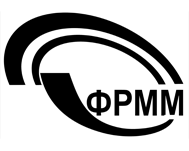 Миколаївська міська громадська організаціяФонд розвитку міста МиколаєваМиколаївська міська громадська організаціяФонд розвитку міста МиколаєваМиколаївська міська громадська організаціяФонд розвитку міста Миколаєва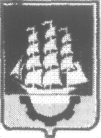 . Миколаїв, вул. Севастопольська, 15 /3тел. +3 8(0512) 47-38-79,- факс +3 8(0512) 47-34-79www.frgn.mk.ua , e-mail: fondnikol@gmail.com 